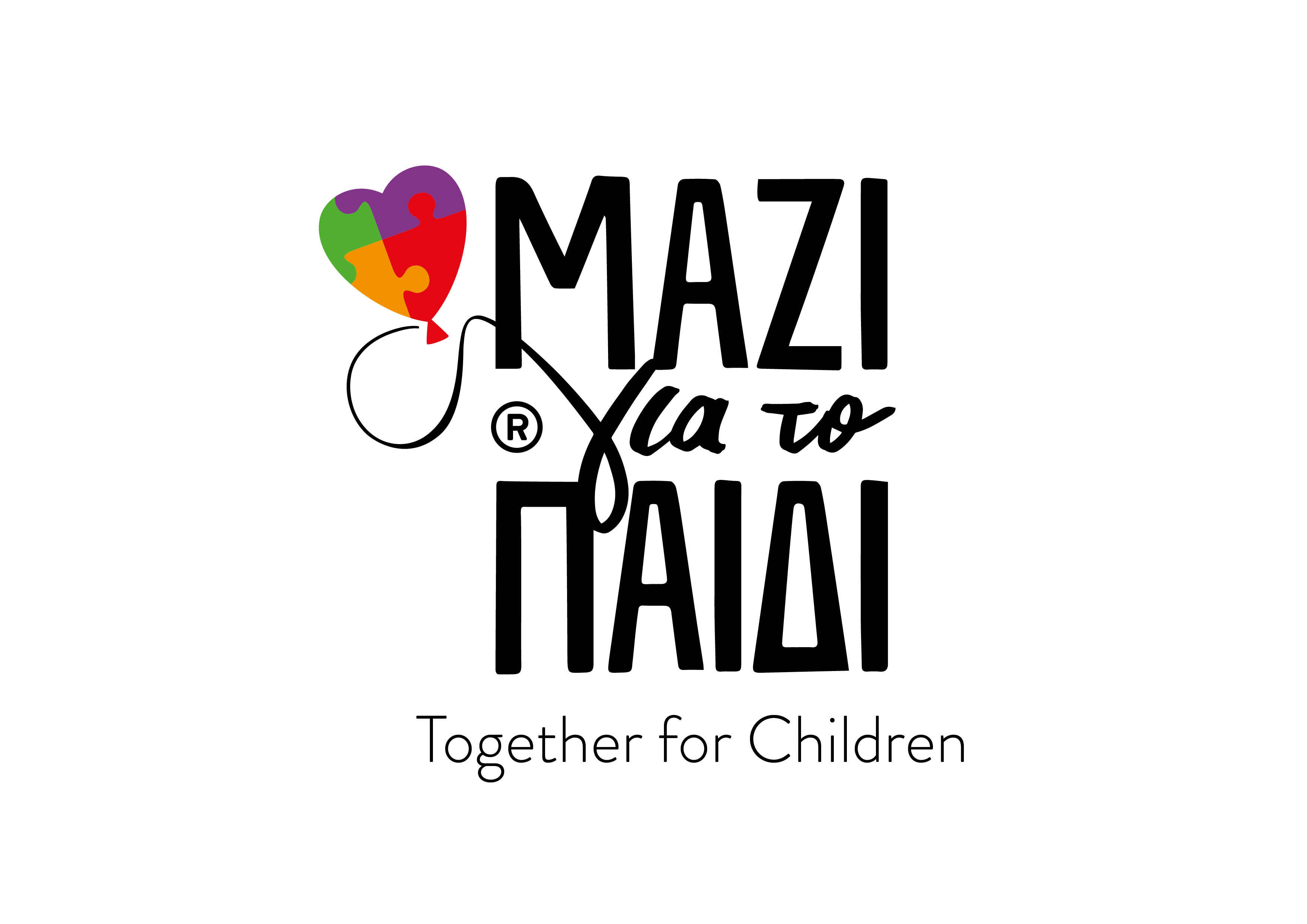 Συγκέντρωση σχολικών ειδών για τα παιδιά των περιοχών που επλήγησαν από τις πλημμύρες (κακοκαιρία Daniel)Συγκέντρωση σχολικών ειδών για τα παιδιά των περιοχών που επλήγησαν από τις πλημμύρες (κακοκαιρία Daniel)Συγκέντρωση σχολικών ειδών για τα παιδιά των περιοχών που επλήγησαν από τις πλημμύρες (κακοκαιρία Daniel)ΦΟΡΜΑ ΔΗΛΩΣΗΣ ΣΥΜΜΕΤΟΧΗΣ ΕΘΕΛΟΝΤΗΦΟΡΜΑ ΔΗΛΩΣΗΣ ΣΥΜΜΕΤΟΧΗΣ ΕΘΕΛΟΝΤΗΦΟΡΜΑ ΔΗΛΩΣΗΣ ΣΥΜΜΕΤΟΧΗΣ ΕΘΕΛΟΝΤΗΕΠΩΝΥΜΟΟΝΟΜΑE-MAILΤΗΛΕΦΩΝΟ ΣΤΑΘΕΡΟΤΗΛΕΦΩΝΟ ΚΙΝΗΤΟT-SHIRT (S/M/L/XL)Σάββατο 16 ΣεπτεμβρίουΕΝΔΙΑΦΕΡΟΜΑΙ ΝΑ ΚΑΛΥΨΩ ΤΙΣ ΒΑΡΔΙΕΣΣάββατο 16 ΣεπτεμβρίουΕΝΔΙΑΦΕΡΟΜΑΙ ΝΑ ΚΑΛΥΨΩ ΤΙΣ ΒΑΡΔΙΕΣΣάββατο 16 ΣεπτεμβρίουΕΝΔΙΑΦΕΡΟΜΑΙ ΝΑ ΚΑΛΥΨΩ ΤΙΣ ΒΑΡΔΙΕΣΤΟΠΟΘΕΣΙΑ (ctrl+κλικ για χρήση σύνδεσης)ΩΡΑΠαρακαλούμε σημειώστε με ΧΜΟΝΟ τις βάρδιες που επιθυμείτενα καλύψετε επιλέγοντας από τις διαθέσιμες με μπλε χρώμαΔΗΜΟΣ ΑΓΙΑΣ ΒΑΡΒΑΡΑΣ10:00-13:00ΔΗΜΟΣ ΑΓΙΑΣ ΒΑΡΒΑΡΑΣ13:00-16:00ΔΗΜΟΣ ΑΓΙΑΣ ΠΑΡΑΣΚΕΥΗΣ10:00-13:00ΔΗΜΟΣ ΑΓΙΑΣ ΠΑΡΑΣΚΕΥΗΣ13:00-16:00ΔΗΜΟΣ ΑΓΙΟΥ ΔΗΜΗΤΡΙΟΥ10:00-13:00ΔΗΜΟΣ ΑΓΙΟΥ ΔΗΜΗΤΡΙΟΥ13:00-16:00ΔΗΜΟΣ ΑΓΙΩΝ ΑΝΑΡΓΥΡΩΝ - ΚΑΜΑΤΕΡΟΥ10:00-13:00ΔΗΜΟΣ ΑΓΙΩΝ ΑΝΑΡΓΥΡΩΝ - ΚΑΜΑΤΕΡΟΥ13:00-16:00ΔΗΜΟΣ ΑΘΗΝΑΙΩΝ10:00-13:00ΔΗΜΟΣ ΑΘΗΝΑΙΩΝ13:00-16:00ΔΗΜΟΣ ΑΙΓΑΛΕΩ10:00-13:00ΔΗΜΟΣ ΑΙΓΑΛΕΩ13:00-16:00ΔΗΜΟΣ ΑΙΓΑΛΕΩ14:00-16:00ΔΗΜΟΣ ΑΛΙΜΟΥ10:00-13:00ΔΗΜΟΣ ΑΛΙΜΟΥ13:00-16:00ΔΗΜΟΣ ΑΣΠΡΟΠΥΡΓΟΥ10:00-13:00ΔΗΜΟΣ ΑΣΠΡΟΠΥΡΓΟΥ13:00-16:00ΔΗΜΟΣ ΑΧΑΡΝΩΝ10:00-13:00ΔΗΜΟΣ ΑΧΑΡΝΩΝ13:00-16:00ΔΗΜΟΣ ΒΑΡΗΣ ΒΟΥΛΑΣ ΒΟΥΛΙΑΓΜΕΝΗΣ10:00-13:00ΔΗΜΟΣ ΒΑΡΗΣ ΒΟΥΛΑΣ ΒΟΥΛΙΑΓΜΕΝΗΣ13:00-16:00ΔΗΜΟΣ ΒΡΙΛΗΣΣΙΩΝ 10:00-13:00ΔΗΜΟΣ ΒΡΙΛΗΣΣΙΩΝ 13:00-16:00ΔΗΜΟΣ ΒΥΡΩΝΟΣ10:00-13:00ΔΗΜΟΣ ΒΥΡΩΝΟΣ13:00-16:00ΔΗΜΟΣ ΓΑΛΑΤΣΙΟΥ10:00-13:00ΔΗΜΟΣ ΓΑΛΑΤΣΙΟΥ13:00-16:00ΔΗΜΟΣ ΓΛΥΦΑΔΑΣ10:00-13:00ΔΗΜΟΣ ΓΛΥΦΑΔΑΣ13:00-16:00ΔΗΜΟΣ ΔΑΦΝΗΣ ΥΜΗΤΤΟΥ10:00-13:00ΔΗΜΟΣ ΔΑΦΝΗΣ ΥΜΗΤΤΟΥ13:00-16:00ΔΗΜΟΣ ΔΙΟΝΥΣΟΥ10:00-13:00ΔΗΜΟΣ ΔΙΟΝΥΣΟΥ13:00-16:00ΔΗΜΟΣ ΕΛΕΥΣΙΝΑΣ10:00-13:00ΔΗΜΟΣ ΕΛΕΥΣΙΝΑΣ13:00-16:00ΔΗΜΟΣ ΕΛΛΗΝΙΚΟΥ ΑΡΓΥΡΟΥΠΟΛΗΣ10:00-13:00ΔΗΜΟΣ ΕΛΛΗΝΙΚΟΥ ΑΡΓΥΡΟΥΠΟΛΗΣ13:00-16:00ΔΗΜΟΣ ΖΩΓΡΑΦΟΥ10:00-13:00ΔΗΜΟΣ ΖΩΓΡΑΦΟΥ13:00-16:00ΔΗΜΟΣ ΗΛΙΟΥΠΟΛΗΣ10:00-13:00ΔΗΜΟΣ ΗΛΙΟΥΠΟΛΗΣ13:00-16:00ΔΗΜΟΣ ΗΡΑΚΛΕΙΟΥ10:00-13:00ΔΗΜΟΣ ΗΡΑΚΛΕΙΟΥ13:00-16:00ΔΗΜΟΣ ΗΛΙΟΥΠΟΛΗΣ10:00-13:00ΔΗΜΟΣ ΗΛΙΟΥΠΟΛΗΣ13:00-16:00ΔΗΜΟΣ ΙΛΙΟΥ10:00-13:00ΔΗΜΟΣ ΙΛΙΟΥ13:00-16:00ΔΗΜΟΣ ΚΑΙΣΑΡΙΑΝΗΣ10:00-13:00ΔΗΜΟΣ ΚΑΙΣΑΡΙΑΝΗΣ13:00-16:00ΔΗΜΟΣ ΚΑΛΛΙΘΕΑΣ10:00-13:00ΔΗΜΟΣ ΚΑΛΛΙΘΕΑΣ13:00-16:00ΔΗΜΟΣ ΚΕΡΑΤΣΙΝΙΟΥ ΔΡΑΠΕΤΣΩΝΑΣ10:00-13:00ΔΗΜΟΣ ΚΕΡΑΤΣΙΝΙΟΥ ΔΡΑΠΕΤΣΩΝΑΣ13:00-16:00ΔΗΜΟΣ ΚΗΦΙΣΙΑΣ10:00-13:00ΔΗΜΟΣ ΚΗΦΙΣΙΑΣ13:00-16:00ΔΗΜΟΣ ΚΡΩΠΙΑΣ10:00-13:00ΔΗΜΟΣ ΚΡΩΠΙΑΣ13:00-16:00ΔΗΜΟΣ ΛΑΥΡΕΩΤΙΚΗΣ10:00-13:00ΔΗΜΟΣ ΛΑΥΡΕΩΤΙΚΗΣ13:00-16:00ΔΗΜΟΣ ΛΥΚΟΒΡΥΣΗΣ - ΠΕΥΚΗΣ10:00-13:00ΔΗΜΟΣ ΛΥΚΟΒΡΥΣΗΣ - ΠΕΥΚΗΣ13:00-16:00ΔΗΜΟΣ ΜΑΝΔΡΑΣ - ΕΙΔΥΛΛΙΑΣ10:00-13:00ΔΗΜΟΣ ΜΑΝΔΡΑΣ - ΕΙΔΥΛΛΙΑΣ13:00-16:00ΔΗΜΟΣ ΜΑΡΑΘΩΝΟΣ10:00-13:00ΔΗΜΟΣ ΜΑΡΑΘΩΝΟΣ13:00-16:00ΔΗΜΟΣ ΜΑΡΚΟΠΟΥΛΟΥ - ΜΕΣΟΓΑΙΑΣ10:00-13:00ΔΗΜΟΣ ΜΑΡΚΟΠΟΥΛΟΥ - ΜΕΣΟΓΑΙΑΣ13:00-16:00ΔΗΜΟΣ ΜΑΡΚΟΠΟΥΛΟΥ - ΜΕΣΟΓΑΙΑΣΔΗΜΟΣ ΜΕΓΑΡΕΩΝ10:00-13:00ΔΗΜΟΣ ΜΕΓΑΡΕΩΝ13:00-16:00ΔΗΜΟΣ ΜΕΤΑΜΟΡΦΩΣΗΣ10:00-13:00ΔΗΜΟΣ ΜΕΤΑΜΟΡΦΩΣΗΣ13:00-16:00ΔΗΜΟΣ ΜΟΣΧΑΤΟΥ - ΤΑΥΡΟΥ10:00-13:00ΔΗΜΟΣ ΜΟΣΧΑΤΟΥ - ΤΑΥΡΟΥ13:00-16:00ΔΗΜΟΣ ΝΕΑΣ ΙΩΝΙΑΣ10:00-13:00ΔΗΜΟΣ ΝΕΑΣ ΙΩΝΙΑΣ13:00-16:00ΔΗΜΟΣ ΝΕΑΣ ΣΜΥΡΝΗΣ10:00-13:00ΔΗΜΟΣ ΝΕΑΣ ΣΜΥΡΝΗΣ13:00-16:00ΔΗΜΟΣ ΝΕΑΣ ΦΙΛΑΔΕΛΦΕΙΑΣ - ΧΑΛΚΗΔΟΝΑΣ10:00-13:00ΔΗΜΟΣ ΝΕΑΣ ΦΙΛΑΔΕΛΦΕΙΑΣ - ΧΑΛΚΗΔΟΝΑΣ13:00-16:00ΔΗΜΟΣ ΝΙΚΑΙΑΣ - ΑΓ. Ι. ΡΕΝΤΗ10:00-13:00ΔΗΜΟΣ ΝΙΚΑΙΑΣ - ΑΓ. Ι. ΡΕΝΤΗ13:00-16:00ΔΗΜΟΣ ΠΑΙΑΝΙΑΣ10:00-13:00ΔΗΜΟΣ ΠΑΙΑΝΙΑΣ13:00-16:00ΔΗΜΟΣ ΠΑΛΑΙΟΥ ΦΑΛΗΡΟΥ10:00-13:00ΔΗΜΟΣ ΠΑΛΑΙΟΥ ΦΑΛΗΡΟΥ13:00-16:00ΔΗΜΟΣ ΠΑΛΛΗΝΗΣ10:00-13:00ΔΗΜΟΣ ΠΑΛΛΗΝΗΣ13:00-16:00ΔΗΜΟΣ ΠΑΠΑΓΟΥ - ΧΟΛΑΡΓΟΥ10:00-13:00ΔΗΜΟΣ ΠΑΠΑΓΟΥ - ΧΟΛΑΡΓΟΥ13:00-16:00ΔΗΜΟΣ ΠΕΙΡΑΙΑ10:00-13:00ΔΗΜΟΣ ΠΕΙΡΑΙΑ13:00-16:00ΔΗΜΟΣ ΠΕΝΤΕΛΗΣ10:00-13:00ΔΗΜΟΣ ΠΕΝΤΕΛΗΣ13:00-16:00ΔΗΜΟΣ ΠΕΡΑΜΑΤΟΣ10:00-13:00ΔΗΜΟΣ ΠΕΡΑΜΑΤΟΣ13:00-16:00ΔΗΜΟΣ ΠΕΡΙΣΤΕΡΙΟΥ10:00-13:00ΔΗΜΟΣ ΠΕΡΙΣΤΕΡΙΟΥ13:00-16:00ΔΗΜΟΣ ΠΕΤΡΟΥΠΟΛΗΣ10:00-13:00ΔΗΜΟΣ ΠΕΤΡΟΥΠΟΛΗΣ13:00-16:00ΔΗΜΟΣ ΡΑΦΗΝΑΣ - ΠΙΚΕΡΜΙΟΥ10:00-13:00ΔΗΜΟΣ ΡΑΦΗΝΑΣ - ΠΙΚΕΡΜΙΟΥ13:00-16:00ΔΗΜΟΣ ΣΑΡΩΝΙΚΟΥ10:00-13:00ΔΗΜΟΣ ΣΑΡΩΝΙΚΟΥ13:00-16:00ΔΗΜΟΣ ΣΠΑΤΩΝ - ΑΡΤΕΜΙΔΟΣ10:00-13:00ΔΗΜΟΣ ΣΠΑΤΩΝ - ΑΡΤΕΜΙΔΟΣ13:00-16:00ΔΗΜΟΣ ΡΑΦΗΝΑΣ - ΠΙΚΕΡΜΙΟΥ10:00-13:00ΔΗΜΟΣ ΡΑΦΗΝΑΣ - ΠΙΚΕΡΜΙΟΥ13:00-16:00ΔΗΜΟΣ ΡΑΦΗΝΑΣ - ΠΙΚΕΡΜΙΟΥΔΗΜΟΣ ΦΙΛΟΘΕΗΣ - ΨΥΧΙΚΟΥ10:00-13:00ΔΗΜΟΣ ΦΙΛΟΘΕΗΣ - ΨΥΧΙΚΟΥ13:00-16:00ΔΗΜΟΣ ΦΥΛΗΣ10:00-13:00ΔΗΜΟΣ ΦΥΛΗΣ13:00-16:00ΔΗΜΟΣ ΧΑΪΔΑΡΙΟΥ10:00-13:00ΔΗΜΟΣ ΧΑΪΔΑΡΙΟΥ13:00-16:00ΔΗΜΟΣ ΧΑΛΑΝΔΡΙΟΥ10:00-13:00ΔΗΜΟΣ ΧΑΛΑΝΔΡΙΟΥ13:00-16:00ΔΗΜΟΣ ΩΡΩΠΟΥ10:00-13:00ΔΗΜΟΣ ΩΡΩΠΟΥ13:00-16:00Παρακαλούμε αποστείλετε τη φόρμα στην ηλεκτρονική διεύθυνση: skamareta@mazigiatopaidi.gr Παρακαλούμε αποστείλετε τη φόρμα στην ηλεκτρονική διεύθυνση: skamareta@mazigiatopaidi.gr Παρακαλούμε αποστείλετε τη φόρμα στην ηλεκτρονική διεύθυνση: skamareta@mazigiatopaidi.gr 